Nous autorisons le Comité de Jumelages du Vésinet à collecter et à transmettre ces données au comité de jumelage de la ville jumelle concernée. Conformément à la loi "Informatique et libertés" du 6 janvier 1978 modifiée, vous disposez d'un droit d'accès et de rectification aux informations qui vous concernent.Vous pouvez accéder aux informations vous concernant en vous adressant à : jumelages.levesinet@gmail.com«"Lu et approuvé "  + signature du jeune                            "Lu et approuvé " + signature des parents N. B. : Prière de vérifier que vous êtes correctement assurés pendant votre séjour au Canada et que vous disposez d'un passeport valide au moins 6 mois après la date de votre retour.Adhésion au Comité de Jumelages : 20 €Frais de dossier : 70 € Règlement par chèque à l’ordre du Comité de Jumelages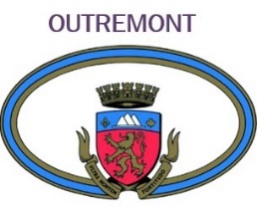 Comité de Jumelages, 3 avenue des Pages 78110 Le Vésinetjumelages.levesinet@gmail.comwww.jumelageslevesinet.comComité de Jumelages, 3 avenue des Pages 78110 Le Vésinetjumelages.levesinet@gmail.comwww.jumelageslevesinet.comComité de Jumelages, 3 avenue des Pages 78110 Le Vésinetjumelages.levesinet@gmail.comwww.jumelageslevesinet.comComité de Jumelages, 3 avenue des Pages 78110 Le Vésinetjumelages.levesinet@gmail.comwww.jumelageslevesinet.comComité de Jumelages, 3 avenue des Pages 78110 Le Vésinetjumelages.levesinet@gmail.comwww.jumelageslevesinet.comComité de Jumelages, 3 avenue des Pages 78110 Le Vésinetjumelages.levesinet@gmail.comwww.jumelageslevesinet.comComité de Jumelages, 3 avenue des Pages 78110 Le Vésinetjumelages.levesinet@gmail.comwww.jumelageslevesinet.comComité de Jumelages, 3 avenue des Pages 78110 Le Vésinetjumelages.levesinet@gmail.comwww.jumelageslevesinet.comComité de Jumelages, 3 avenue des Pages 78110 Le Vésinetjumelages.levesinet@gmail.comwww.jumelageslevesinet.comComité de Jumelages, 3 avenue des Pages 78110 Le Vésinetjumelages.levesinet@gmail.comwww.jumelageslevesinet.comComité de Jumelages, 3 avenue des Pages 78110 Le Vésinetjumelages.levesinet@gmail.comwww.jumelageslevesinet.comComité de Jumelages, 3 avenue des Pages 78110 Le Vésinetjumelages.levesinet@gmail.comwww.jumelageslevesinet.comStage à OUTREMONT (Canada)Fiche de candidature Joindre une lettre de motivationCorrespondance à adresser à : jumelages.levesinet@gmail.comCc : amborderie@gmail.com 06 64 31 12 33Stage à OUTREMONT (Canada)Fiche de candidature Joindre une lettre de motivationCorrespondance à adresser à : jumelages.levesinet@gmail.comCc : amborderie@gmail.com 06 64 31 12 33Stage à OUTREMONT (Canada)Fiche de candidature Joindre une lettre de motivationCorrespondance à adresser à : jumelages.levesinet@gmail.comCc : amborderie@gmail.com 06 64 31 12 33Stage à OUTREMONT (Canada)Fiche de candidature Joindre une lettre de motivationCorrespondance à adresser à : jumelages.levesinet@gmail.comCc : amborderie@gmail.com 06 64 31 12 33Stage à OUTREMONT (Canada)Fiche de candidature Joindre une lettre de motivationCorrespondance à adresser à : jumelages.levesinet@gmail.comCc : amborderie@gmail.com 06 64 31 12 33Stage à OUTREMONT (Canada)Fiche de candidature Joindre une lettre de motivationCorrespondance à adresser à : jumelages.levesinet@gmail.comCc : amborderie@gmail.com 06 64 31 12 33Stage à OUTREMONT (Canada)Fiche de candidature Joindre une lettre de motivationCorrespondance à adresser à : jumelages.levesinet@gmail.comCc : amborderie@gmail.com 06 64 31 12 33Stage à OUTREMONT (Canada)Fiche de candidature Joindre une lettre de motivationCorrespondance à adresser à : jumelages.levesinet@gmail.comCc : amborderie@gmail.com 06 64 31 12 33Stage à OUTREMONT (Canada)Fiche de candidature Joindre une lettre de motivationCorrespondance à adresser à : jumelages.levesinet@gmail.comCc : amborderie@gmail.com 06 64 31 12 33Stage à OUTREMONT (Canada)Fiche de candidature Joindre une lettre de motivationCorrespondance à adresser à : jumelages.levesinet@gmail.comCc : amborderie@gmail.com 06 64 31 12 33Stage à OUTREMONT (Canada)Fiche de candidature Joindre une lettre de motivationCorrespondance à adresser à : jumelages.levesinet@gmail.comCc : amborderie@gmail.com 06 64 31 12 33Stage à OUTREMONT (Canada)Fiche de candidature Joindre une lettre de motivationCorrespondance à adresser à : jumelages.levesinet@gmail.comCc : amborderie@gmail.com 06 64 31 12 33NomNomPrénomPrénomPrénomPrénomDate de naissanceDate de naissanceAgeAgeAgeAgeNationalitéNationalité M           F M           F M           F M           FAdresse du domicileAdresse du domicileAdresse du domicileTel (dom)Tel (dom)Adresse e-mailAdresse e-mailAdresse e-mailAdresse e-mailParents ou personnes à contacter       Parents ou personnes à contacter       Parents ou personnes à contacter       Parents ou personnes à contacter       Tel (portable)Tel (portable)Adresse e-mailAdresse e-mailAdresse e-mailAdresse e-mailJeune         Jeune         Jeune         Jeune         Tel bureau : parents ou personne à contacterTel bureau : parents ou personne à contacterTel bureau : parents ou personne à contacterTel bureau : parents ou personne à contacterTel bureau : parents ou personne à contacterTel portable : parents ou personne à contacterTel portable : parents ou personne à contacterTel portable : parents ou personne à contacterTel portable : parents ou personne à contacterTel portable : parents ou personne à contacterDiplômes, études suivies Diplômes, études suivies Période souhaitée :Période souhaitée :Intérêts / loisirsIntérêts / loisirslecturelecture musique musique musique musique art art sciences sciences sciences sciencesautres      autres       cinéma/TV cinéma/TV cinéma/TV cinéma/TV informatique informatique informatique informatique jeux vidéo jeux vidéo jeux vidéoSports pratiquésSports pratiquésPermis de conduire (type) :Permis de conduire (type) :Permis de conduire (type) :Permis de conduire (type) :